TitelErstautor*in1, Zweitautor*in21Institution Erstautor*in2Institution Zweitautor*inSchlüsselwörter: Schlüsselwort 1, Schlüsselwort 2, …ZusammenfassungHier steht der Text der ZusammenfassungEinleitungHier steht der Text der Einleitung. (ggf.) Abschnittsüberschrift Hier steht der Text des ersten Abschnitts. ErgebnisseHier steht der Text der Ergebnisse. (ggf.) Abschnittsüberschrift Hier steht der Text des ersten Abschnitts. 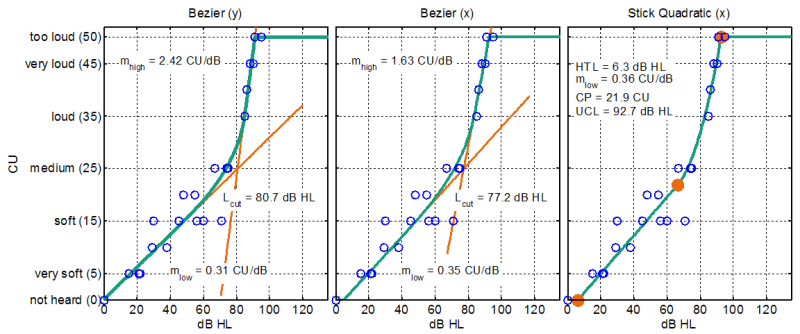 Abbildung 1: Bildunterschrift für ein BeispielbildDiskussionHier steht der Text der Diskussion. (ggf.) Abschnittsüberschrift Hier steht der Text des ersten Abschnitts. Literatur[1] Name1 V, Name1 V, … Titel. Journal. 2004; 116:1698–1709. DOI:10.1121/1.